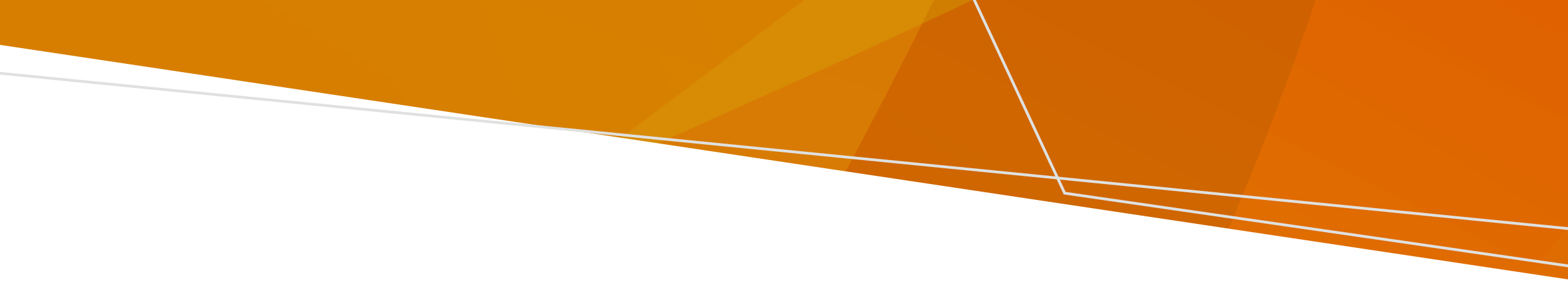 Pe a toe fo'i i se nofoaga na aafia i lologa, o manu fe’ai, e aofia ai manu faalafuā, gata poo apogaleveleve, e ono mau i lou fale, fale faatoaga po le togalaau. Feagai ai ma gata Pe a i fafo: fai ou seevae uumi malō, totinilima ma ofuvae uumi e puipui ai ou vaeia vaai lelei ou lima ma vae pe a faia galuega faamamā pe a uma se lologaafai e te vaai i se gata, laa i tua ma tuu ia e alu - aua le tago iaifaaetete i gata e i totonu o le vai aveese otaota faatamilo i lou fale ona e lata atu ai gata, apogaleveleve, ma manu faalafuā.Afai e te mauaina se gata i totonu o lou fale, aua le popole, laa lemū i tua ma tuu ia e alu i le mea e alu iai. Aua le tago iai. Vili le Matagaluega o le Si'osi'omaga, Eleele, Vai ma Fuafuaga i le 136 186 mo se lisi o le au pu'e gata i lou nofoaga. Pe afai e ū oe e se gata: aua le fufulua le pa'u autafa o le mea na ūaua le minoi ma vave fesoota'i se fesoasoani faafoma'i e ala i le viliina o le 000taoto i lalo pe nofo ma le mea lea na ū ia i lalo ifo ma le tulaga o lou fatu. ufiufi le manu'a i fusiga mamā ma mago. Afai e maua, e fautuaina se fusi malō i le itu na ū.faamau le taimi na ū ai ma le taimi na fai ai le fusi aua ne'i faaaogaina se fusi taofi toto, tipi le mea na ū ia alu ese le 'ona pe taumafai e mimiti le 'ona mai fafo o le manu'a.Feagai ai ma apogaleveleve Afai e ū oe e se apogaleveleve: fufulu le mea na ū ma faaaoga pepa aisa e fesoasoani i le tigā aua le oomiina vaai vave se fesoasoani faafoma'i pe afai na ū oe e se apogaleveleve mūmū pe faateteleina le leaga o ou aūga. O le feagai ai ma manu faalafuā ma inisetiO manu faalafuā e pei o isumu laiti ma isumu lapopoa e feavea'ia faama'i. E tatau ona e aveesea meaai ma isi mea e mafai ona maua ai malutaga o manu faalafuā. Ave ese lapisi ma tapuni le paelo lapisi. Tuu mailei isumu i nofoaga mago pe a mana'omia. Alo ese mai vai to'a ona e fanafanau ai namu. Ufiufi lou tino i le tele o taimi ma faaaoga se tulinamu. E feavea'i e lago faama'i. Faamamā vave toega o meaai ona e fanafanau ai lago. Afai e ū pe manu'a i se meaola pe ū e se iniseti, vaai se fautuaga mai lau foma'i pe vili le TAUSI SOIFUA-O-TIUTE mo le 24 itulā i le aso, 7 aso o le vaiaso i le 1300 60 60 24.A fia maua lenei lomiga i se auala e faigofie ona faitau ai, imeli le pph.communications@health.vic.gov.au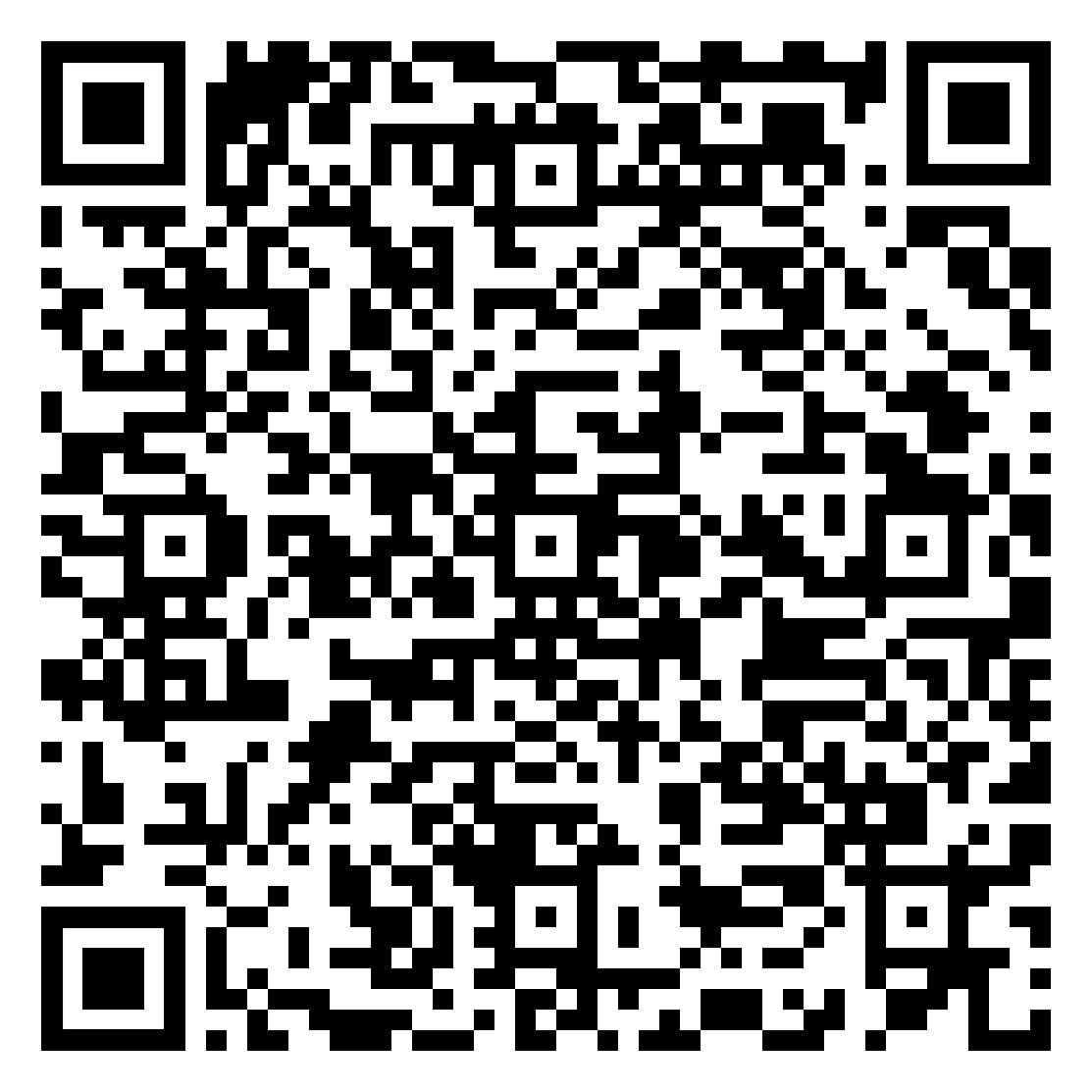 Lologa-lamatiaga o manu ma inisetiFaamatalaga e uiga i le auala e feagai ai ma manu ma iniseti pe a uma se lologaSamoan | Gagana SamoaOFFICIAL